Repenser l’Europe politique et économique      1900-1950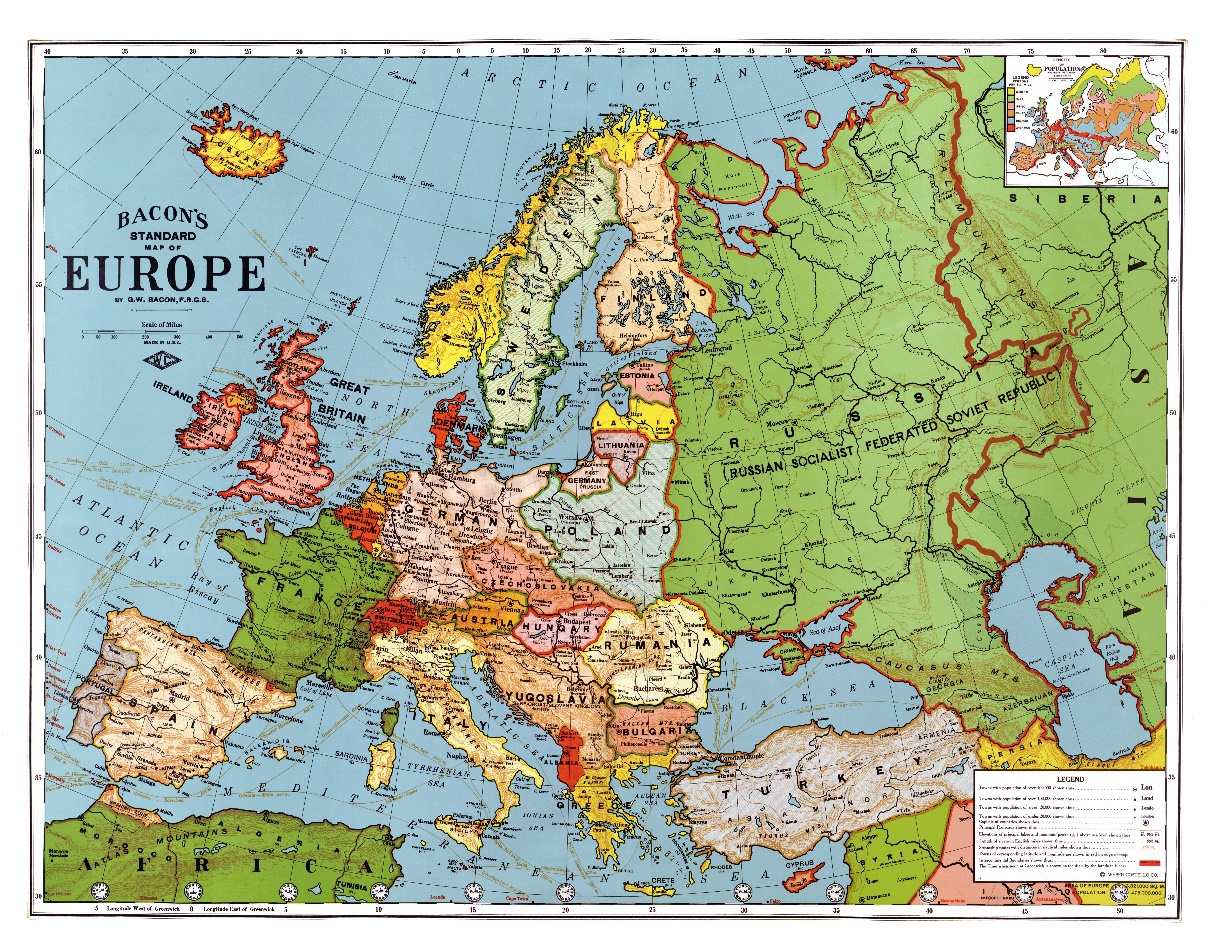 Colloque organisé par Olivier Agard (Sorbonne Université/UMR SIRICE/Groupe de recherche sur la culture de Weimar), Barbara Beßlich (Université de Heidelberg) et Cristina Fossaluzza (Université Ca’ Foscari de Venise), avec le soutien du CIERA et de l’UMR SIRICE, et de la Maison Heinrich.Colloque en langue française et en langue allemandeDu 29 septembre au 1er octobre 2022     Fondation de l’Allemagne – MAISON HEINRICH HEINE  CIUP - 27C, boulevard Jourdan75014 ParisContact : olivier.agard@sorbonne-universite.fr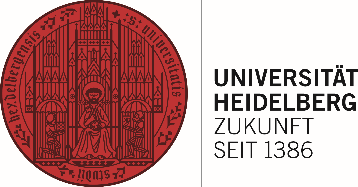 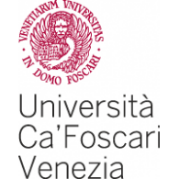 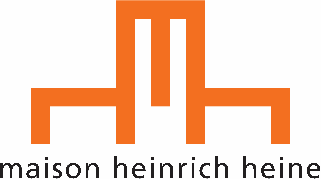 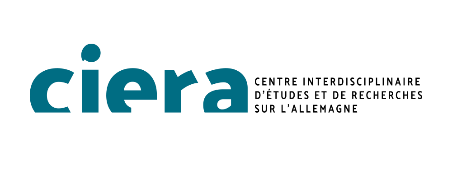 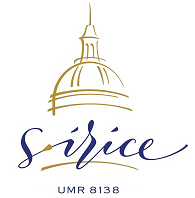 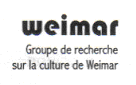 Jeudi 29 septembre 2022MAISON HEINRICH HEINE (14h30-18h00)PRESIDENTE DE SEANCE : Barbara Beßlich (Université de Heidelberg)Vendredi 30 septembreMAISON HEINRICH HEINE (10h00 -17h45)PRESIDENT DE SÉANCE : Olivier AGARD (Sorbonne Université)PRESIDENT DE SÉANCE : Cristina FOSSALUZZA (Université Ca’ Foscari de Venise)Samedi 1er octobreMAISON HEINRICH HEINE (10h00 -13h00)PRESIDENT DE SÉANCE : Olivier Agard (Sorbonne Université)14h15-16h30Olivier Agard (Sorbonne Université) / Barbara Beßlich (Université de Heidelberg) / Cristina Fossaluzza (Université Ca‘ Foscari de Venise)Introduction 14h30-15h15Olivier Agard (Sorbonne Université)L’Europe de Max Scheler : entre antilibéralisme et refondation critique du libéralisme.15h15-16h00Tillmann Heise (Université de Heidelberg)Europa transatlantisch. Thomas Manns German Letters an die US-amerikanische Zeitschrift The Dial (1922–1928).16h00-16h30Pause CaféPause Café16h30-17h15Friedhelm Marx  (Université Otto Friedrich de Bamberg)Thomas Manns Europakonzepte im amerikanischen Exil.17h15-18h00Tomislav Zelic (Université de Zadar)Die europäische Idee im Lichte der Méditerranée in den Schriften von Gottfried Benn.10h00-09h45Gabriele D'Ottavio (Université de Trente)Das junge und das alte Europa. Guglielmo Ferrero und die Konstruktion eines populärwissenschaftlichen Topos (1897-1918).10h45-11h30Frédéric Attal (Université Polytechnique Hauts de France) Réflexion sur l'Histoire de l’idée d’Europe de Federico Chabod.11h30-11h45 Pause Café11h45-12h30Paola Cattani (Université de Rome III)NRF 1919, ou le libéralisme en question (P. Valéry, A. Gide, J. Rivière).12h30-14h15Pause Déjeuner14h15-15h00 Marcus Llanque (Université d’Augsburg)Hermann Heller und die Vereinigten Staaten von Europa.15h00-15h45 Reinhard Mehring (Pädagogische Hochschule Heidelberg)Die Grenzen von Carl Schmitts "Mitteleuropa".15h45-16h15Pause Café16h15-17h00Johannes Dafinger (Université de Salzburg)Agent und Instrument. Hans Friedrich Blunck, die Vereinigung zwischenstaatlicher Verbände und das "neue Europa".17h00-17h45Matthieu Dubois (Nantes Université)Contre le nationalisme et le supranationalisme : une Europe des nations au service de l'intégration économique mondiale chez les ordolibéraux .10h00-10h45Massimiliano De Villa (Université de Trente)Das deutschsprachige Judentum in der liberalen Ära: politische Orientierungen und Krisenbewusstsein zwischen 1900 und 1933.10h45-11h30Claudia Cippitelli / Giulia Frare (Université Ca‘ Foscari de Venise)"Halten Sie mich nicht für einen Propheten oder Posaunenbläser; eine Fahne trage ich bestimmt nicht". Alfred Döblins (un)politische Kritik an den europäischen Demokratien.11h30-11h45Pause Café11h45-12h30Bérénice Palaric (Sorbonne Université)Ernst Robert Curtius‘ europäischer Humanismus als literarische Umsetzung der Geschichtsphilosophie von Ernst Troeltsch (1932-1948).12h30-13h00Discussion finale